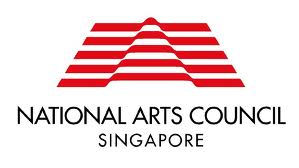 Production Grant (Documentation): Self-Evaluation ReportWhen your project is complete, we would like you to share your evaluation and reflections on your project with us. You may wish the use the following questions as a guide. Please attach other reports and publications, if applicable.Please email this Self-Evaluation Report and Financial Report (i.e. the budget form submitted as part of the grant application, with actual income and expenditure reflected) to your account manager indicated in the Letter of Offer. For grants of $20,000 and above, you will also need to submit Statement of Accounts certified by an accountant registered with the Institute of Singapore Chartered Accountants (ISCA) or equivalent international body.For grants applied through the OurSG Grants PortalPlease log onto the OurSG Grants Portal (OSG) to submit your Self-Evaluation Report and Financial Report (i.e. the budget form submitted as part of the grant application, with actual income and expenditure reflected). To help you navigate the portal, you may refer to the user guide uploaded at https://www.nac.gov.sg/support/funding-and-schemes/production-grant/overviewFor grants applied through the Creation grant MailboxPlease email your Self-Evaluation Report and Financial Report (i.e. the budget form submitted as part of the grant application, with actual income and expenditure reflected) to the Manager in charge of your application (please refer to your Letter of Award) or to nac_production_grant@nac.gov.sg and indicate “EVAL: Your Project Name” in your email subject title.  Date of Submission of Self-Evaluation ReportDate of Submission of Self-Evaluation ReportName of Organisation (if applicable)Name of Organisation (if applicable)Name of Principal InvestigatorName of Principal InvestigatorProject TitleProject TitleProject Dates StartProject Dates  End ReflectionsHow well have you achieved the research objectives that were set out in your proposal? What feedback did you receive from stakeholders regarding your research?What were the challenges you face din the course of the research project and how did you overcome them? What other new areas of research could be explored arising from your findings?Feedback on the GrantAre there any areas in which NAC could have better supported your project?